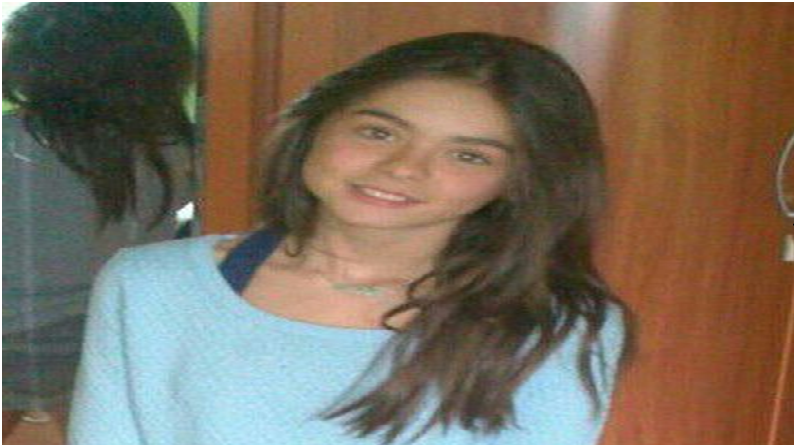  Enero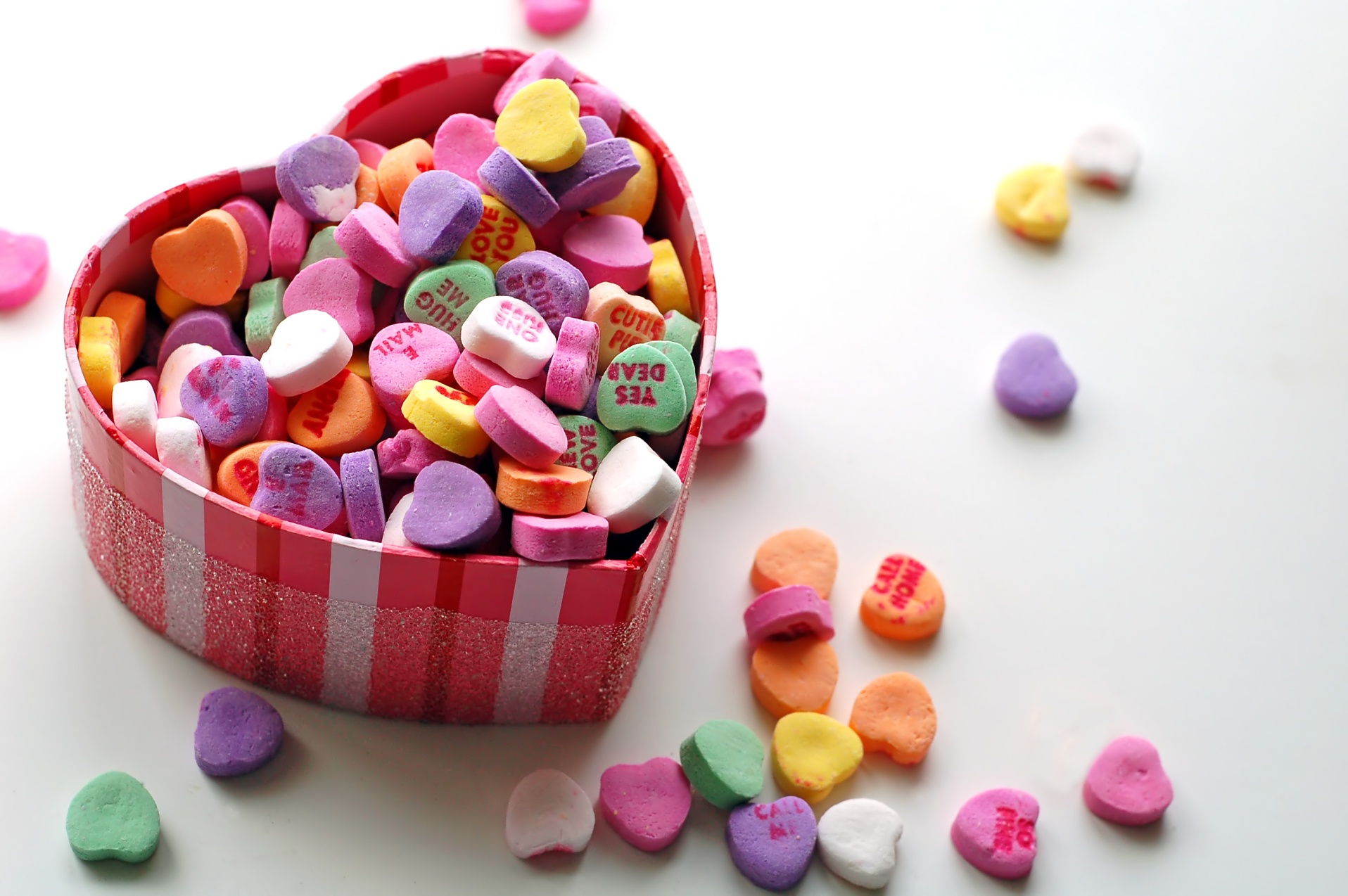 Febrero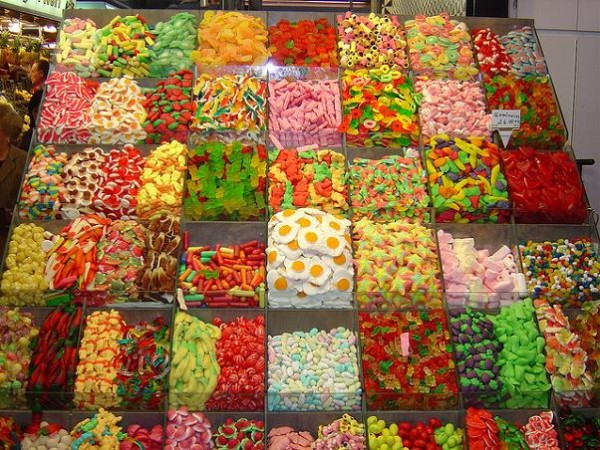 Marzo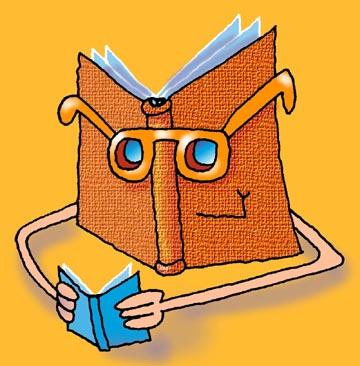 Abril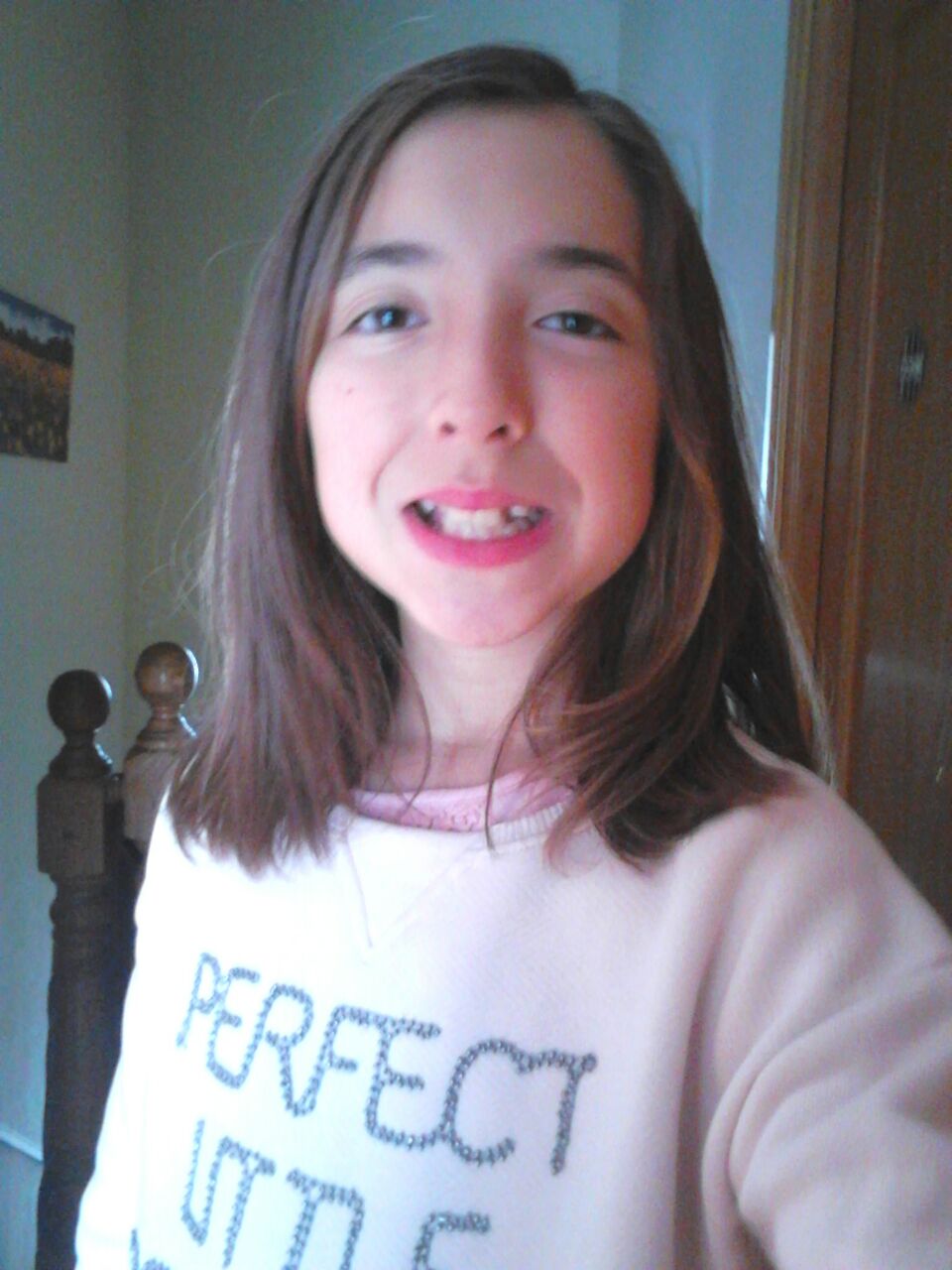 Mayo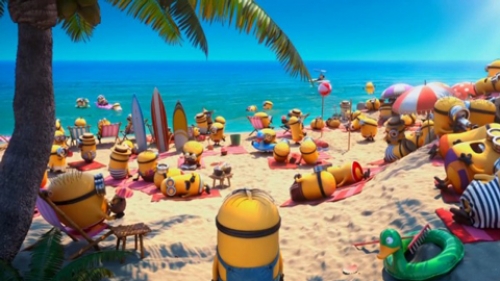  Junio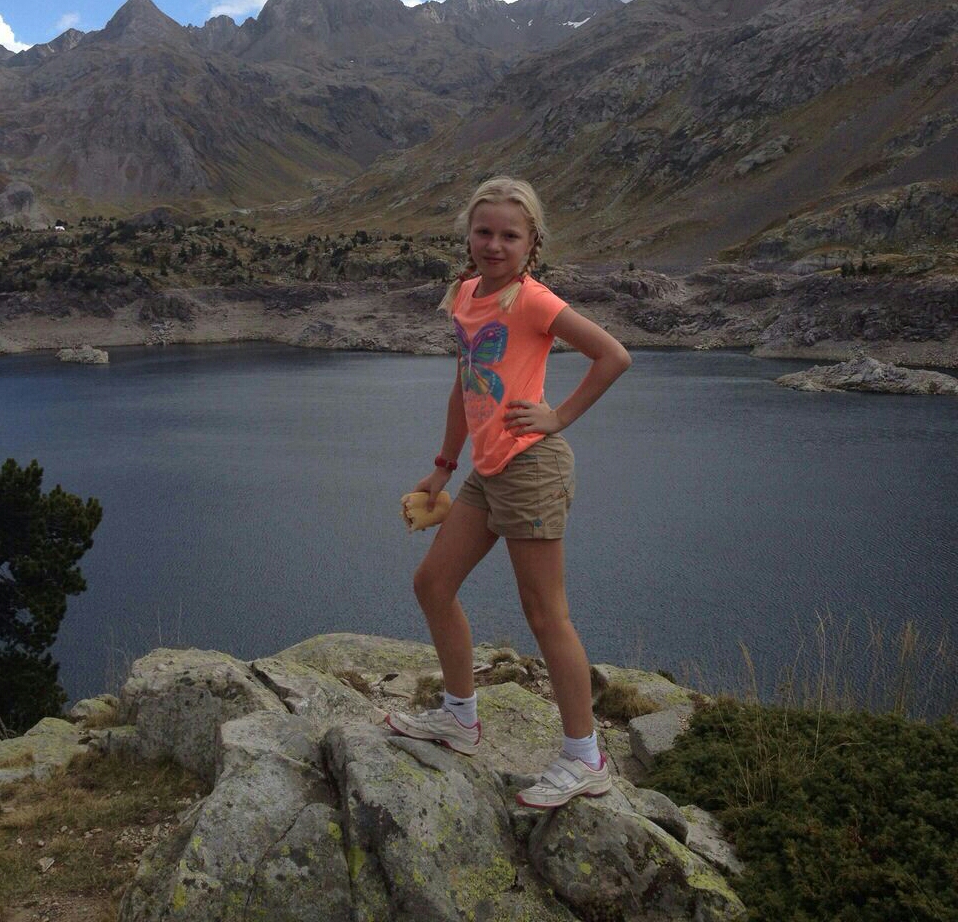 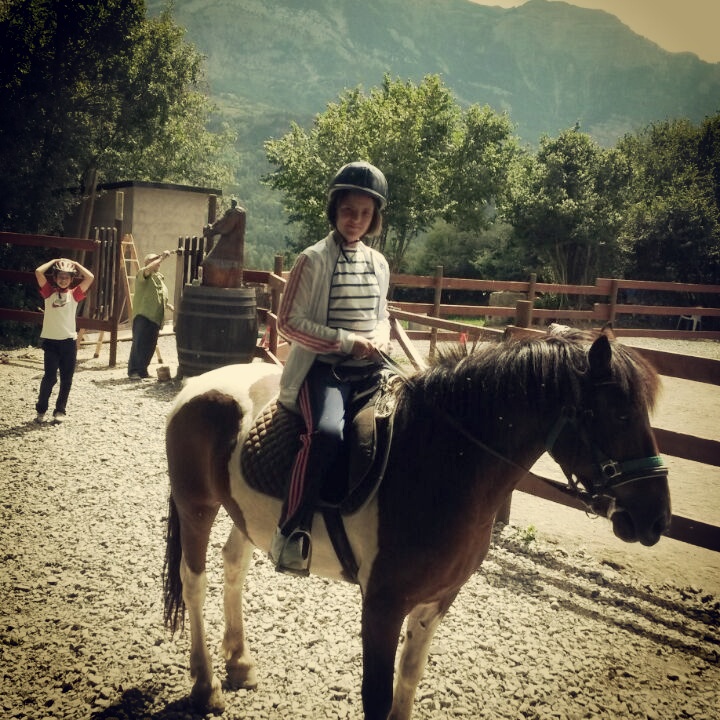 Julio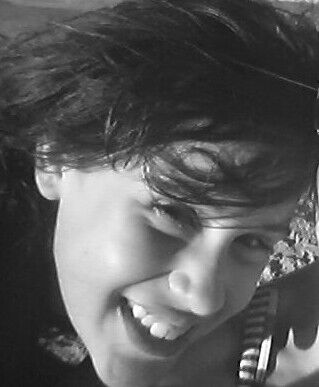 Agosto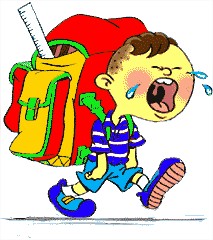 Septiembre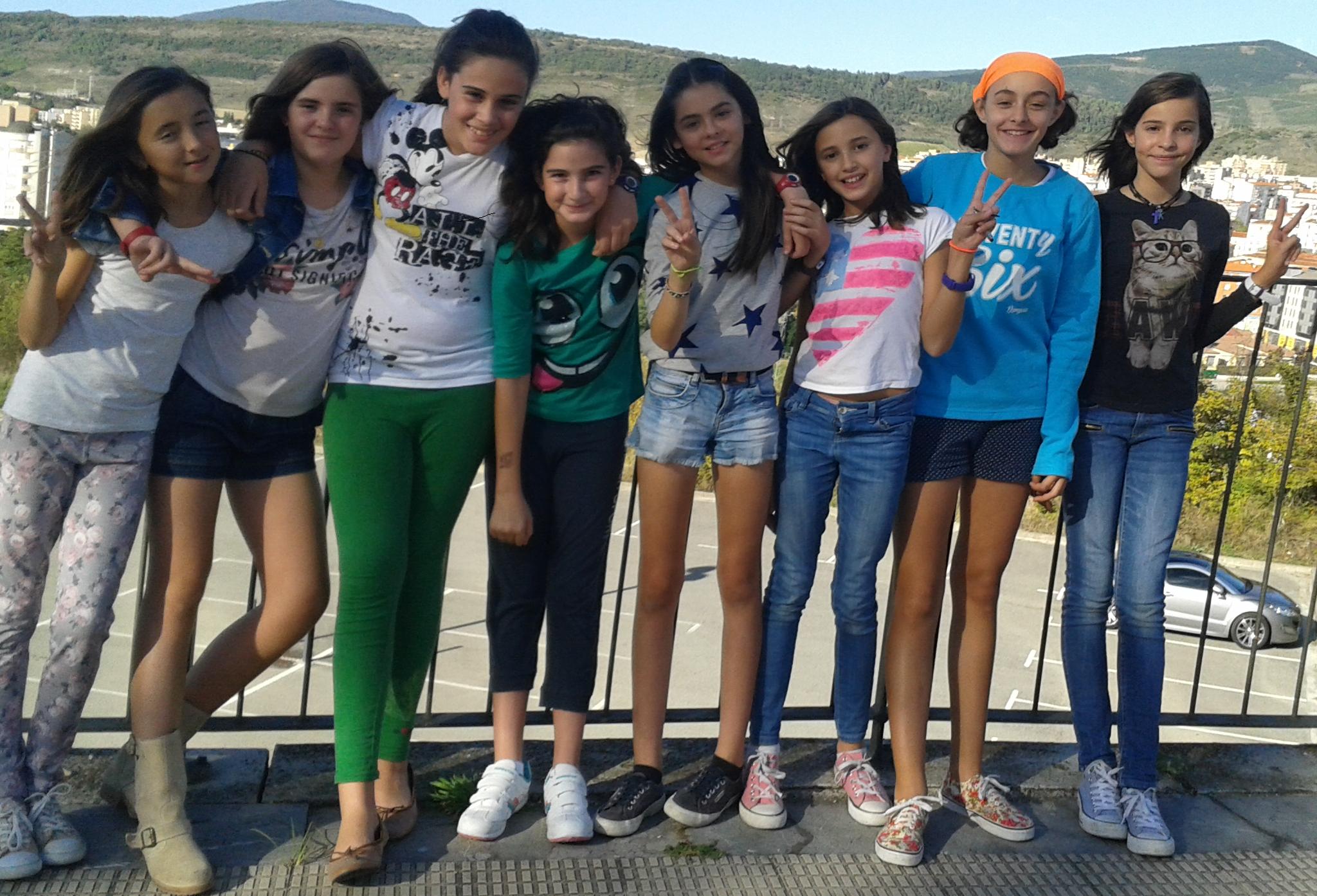 Octubre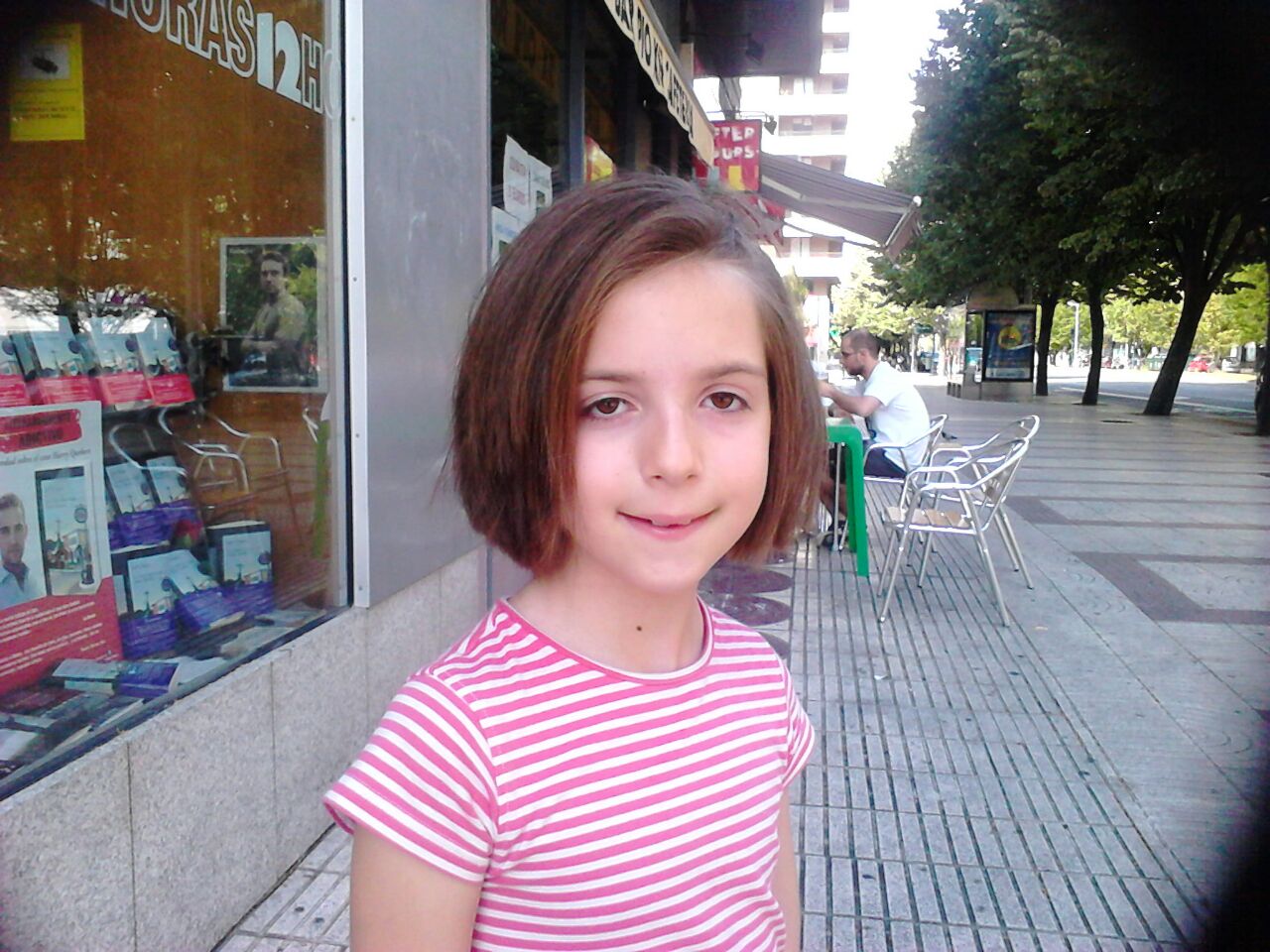 Noviembre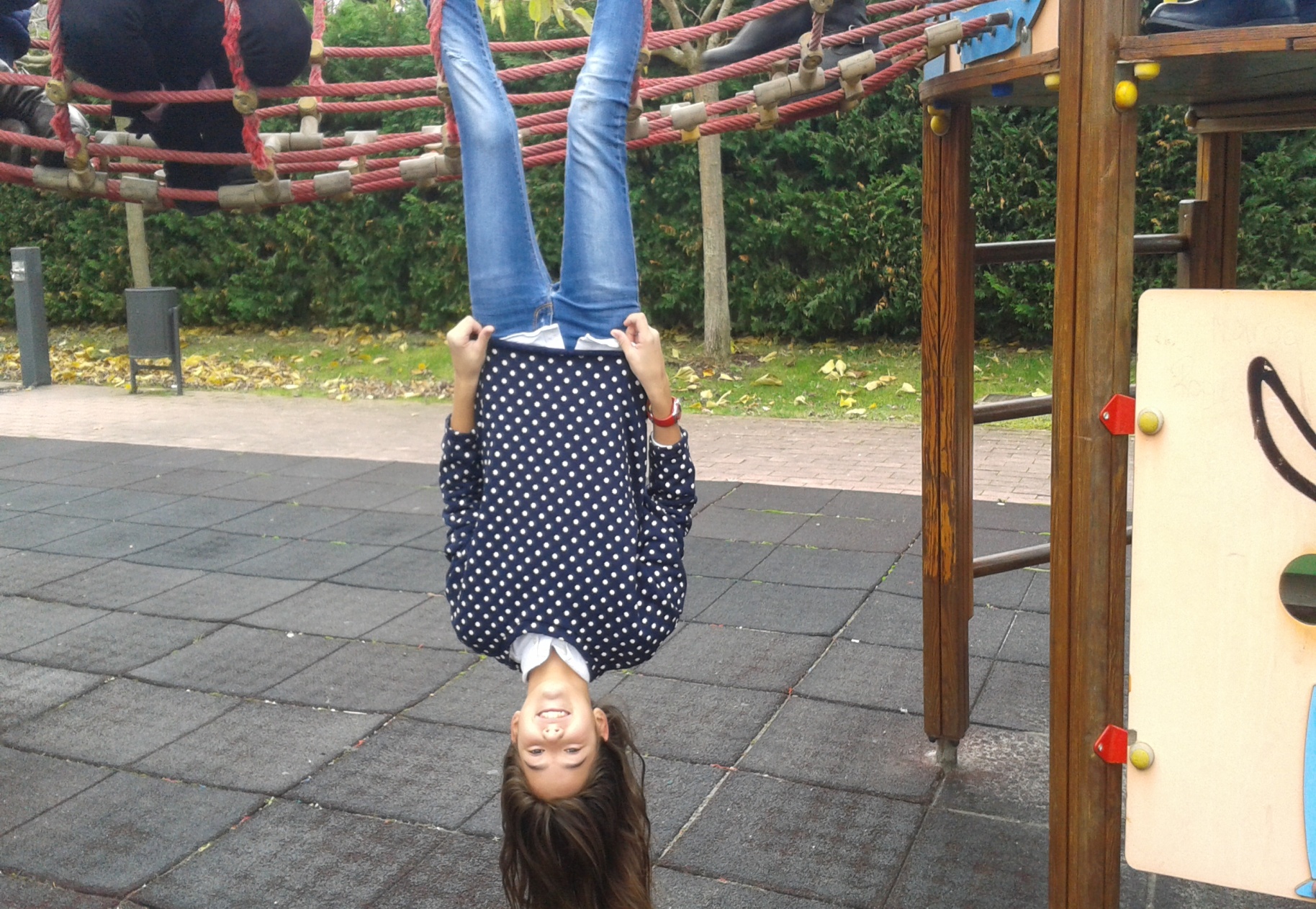  DiciembreLunesMartesMiércolesJuevesViernesSábadoDomingo12345678910111213141516171819202122232425262728293031LunesMartesMiércolesJuevesViernesSábadoDomingo12345678910111213141516171819202122232425262728LunesMartesMiércolesJuevesViernesSábadodomingo1234567891011121314151617181920212223/3024/312526272829LunesMartesMiércolesJuevesViernesSábadoDomingo123456789101112131415161718192021222324262728LunesMartesMiércolesJuevesViernesSábadoDomingo12345678910111213 cumple de Itziar1415161718192021222324252627282930LunesMartesMiércolesJuevesViernesSábadoDomingo12345678910111213141516171819202122232425262728293031LunesMartesMiércolesJuevesViernesSábadoDomingo123456789101112131415161718192021222324252627282930LunesMartesMiércolesJuevesViernesSábadoDomingo123456789101112131415161718192021222324262728LunesMartesMiércolesJuevesViernesSábadoDomingo12345678910111213141516171819202122232425262728293031LunesMartesMiércolesJuevesViernesSábadoDomingo123456789101112131415161718192021222324/31252627282930LunesMartesMiércolesJuevesViernesSábadoDomingo123456789101112131415161718192021222324262728LunesMartesMiércolesJuevesViernesSábadoDomingo123456789101112131415161718192021222324252627282930LunesMartesMiércolesJuevesViernesSábadoDomingo12345678910111213141516171819202122232425262728293031LunesMartesMiércolesJuevesViernesSábadoDomingo123456789101112131415161718192021222324262728LunesMartesMiércolesJuevesViernesSábadoDomingo1234567891011121314151617181920212223/30242526272829LunesMartesMiércolesJuevesViernesSábadoDomingo12345678910111213141516171819202122232425262728293031